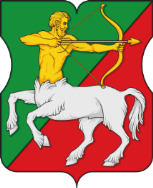 СОВЕТ ДЕПУТАТОВмуниципального округаБУТЫРСКИЙР Е Ш Е Н И Е11.10.2023 № 01-04/15-4О направлении средств стимулирования управы Бутырского района города Москвы на реализацию мероприятий по благоустройству территории В соответствии с постановлением Правительства Москвы от 26 декабря 2012 года № 849-ПП «О стимулировании управ районов города Москвы», рассмотрев обращения управы Бутырского района города Москвы от 27 сентября 2023 года № И-3812/23, Совет депутатов муниципального округа Бутырский решил:Согласовать направление средств стимулирования управы Бутырского района города Москвы на реализацию мероприятий по благоустройству территории Бутырского района в 2023 году согласно приложению к настоящему решению.Опубликовать настоящее решение в бюллетене «Московский муниципальный вестник» и разместить на официальном сайте www.butyrskoe.ru. Направить настоящее решение в управу Бутырского района города Москвы и Департамент территориальных органов исполнительной власти города Москвы в течение трех дней со дня его принятия.Контроль за исполнением данного решения возложить на главу муниципального округа Бутырский Шкловскую Н.В.Глава муниципального округа Бутырский                         Н.В. ШкловскаяПриложение к решению Совета депутатов муниципального округа Бутырский от 11.10.2023 № 01-04/15-4Перечень мероприятий за счет средств экономии 2022 г, образовавшейся в результате конкурентных процедур в рамках стимулирования управы Бутырского района города Москвы п/пп/пАдрес объектаПеречень мероприятийПеречень мероприятийОриентировочная стоимость работ(руб.)1. Проведение текущего ремонта дворовых территорий: 1. Проведение текущего ремонта дворовых территорий: 1. Проведение текущего ремонта дворовых территорий: 1. Проведение текущего ремонта дворовых территорий: 1. Проведение текущего ремонта дворовых территорий: 1. Проведение текущего ремонта дворовых территорий: 1.1Ул. Милашенкова, д. 15Ул. Милашенкова, д. 15ремонт АБП проездов, ремонт парковок, замена дорожного бортового камня1 138 170,311 138 170,311.2Ул. Яблочкова, д. 30 АУл. Яблочкова, д. 30 Аремонт ДТС, обустройство ДТС, замена садового бортового камня, устройство садового бортового камня660 664,22660 664,221.3Ул. Милашенкова, д. 19Ул. Милашенкова, д. 19ремонт АБП проездов, ремонт парковок, замена дорожного бортового камня2 443 108,62 443 108,61.4Ул. Фонвизина, д. 4 АУл. Фонвизина, д. 4 Аремонт АБП проездов, ремонт тротуара, ремонт парковок, устройство садового бортового камня697 532,94697 532,941.5Ул. Руставели, д. 10, к. 2,3Ул. Руставели, д. 10, к. 2,3ремонт АБП проездов, замена дорожного бортового камня793 809,06793 809,061.6Ул. Гончарова, д. 17 Б, д. 17 к. 1,2,3,4Ул. Гончарова, д. 17 Б, д. 17 к. 1,2,3,4ремонт АБП проездов, ремонт парковок, замена дорожного бортового камня1 561 873,711 561 873,71Итого по мероприятиям:Итого по мероприятиям:Итого по мероприятиям:Итого по мероприятиям:7 295 158,847 295 158,84